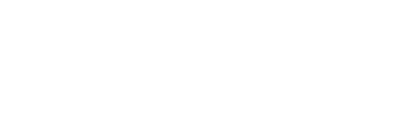 EnwCyfeiriadAnnwyl Enw,Cytundeb GwirfoddoliDiolch i chi am gynnig gwirfoddoli gyda <<nodwch enw’r tîm>>, Cyngor Sir Ddinbych. Gwerthfawrogwn eich cefnogaeth yn fawr. Rwy’n falch o gadarnhau manylion eich lleoliad gwirfoddoli:Os byddwch eu hangen, mae manylion cyswllt eich rheolwr fel a ganlyn: DiogeluYn unol â phrosesau recriwtio diogel y cyngor a’n rhwymedigaethau cyfreithiol, mae’n ofynnol i ni gyflawni gwiriadau penodol cyn eich diwrnod cyntaf. Tystiolaeth o’ch Hawl i Weithio yn y DU - gweler y rhestr atodol o ba ddogfennau a dderbynnir fel tystiolaeth Geirdaon - byddwn yn derbyn un geirda gan eich cyflogwr presennol neu gyflogwr diwethaf. Os ydych wedi ymddeol, yn hunangyflogedig, yn ddi-waith neu’n fyfyriwr, byddwn yn derbyn geirda cymeriad.  Os nad ydych eisoes wedi darparu’r manylion hyn, a fyddech cystal ag anfon neges e-bost gyda manylion cyswllt eich geirda. Cliriad GDG – gan fod y rôl yn golygu gweithio gydag oedolion diamddiffyn, byddwn angen cyflawni gwiriad manylach y GDG drwy eu gwasanaeth ar-lein.  Os ydych wedi cofrestru â Gwasanaeth Diweddariadau GDG, bydd angen i ni weld eich tystysgrif wreiddiol er mwyn i Adnoddau Dynol gyflawni’r gwiriad hwn trwy’r Gwasanaeth Diweddariadau.  Yswiriant car - os byddwch yn cael rôl lle mae angen i chi yrru eich cerbyd eich hun, sicrhewch fod yswiriant busnes o fewn eich polisi yswiriant car, er mwyn eich diogelu chi am unrhyw ddamweiniau sy’n digwydd wrth i chi deithio ar gyfer busnes. Sylwch y bydd eich milltiroedd yn cael eu had-dalu. CyfrinacheddBydd angen i’r holl wirfoddolwyr arwyddo Cytundeb Cyfrinachedd, gan y gallech ddod ar draws gwybodaeth sydd o natur gyfrinachol. Mae'n bwysig nad ydych yn datgelu unrhyw wybodaeth gyfrinachol. Hefyd, rhaid i chi roi gwybod i’r rheolwr ar unwaith os ydych yn anghyfforddus ag unrhyw faterion neu os oes posibilrwydd o dorri rheolau cyfrinachedd/gwrthdaro buddiannau. Mae datganiad cytundeb cyfrinachedd ar ddiwedd y llythyr hwn, wrth arwyddo’r ddogfen hon cymerir eich bod yn cytuno i lynu at y cytundeb cyfrinachedd.Beth i'w ddisgwyl ar y diwrnod cyntafAr eich diwrnod cyntaf byddwch yn derbyn cyflwyniad sy’n egluro’r wybodaeth bwysig i chi megis iechyd a diogelwch, egwyl ac amser cinio. Bydd unrhyw hyfforddiant perthnasol hefyd yn cael ei ddarparu. Dylech ddefnyddio’r cyfle hwn i drafod a chytuno ar yr oriau yr ydych ar gael gyda’ch rheolwr. Deddf Diogelu DataY brif sail gyfreithiol i ni brosesu eich gwybodaeth bersonol dan Ddeddf Diogelu Data 2018 yw ein bod angen cyflawni’r contract gwirfoddoli hwn rydym yn ei ffurfio gyda chi. Ni fyddwn ond yn defnyddio eich gwybodaeth bersonol pan mae’r gyfraith yn caniatáu i ni wneud hynny ac rydym yn tynnu eich sylw at Hysbysiad Preifatrwydd y Cyngor Sir sydd ar gael ar ein gwefan ac sy'n nodi'n fanwl pa ddata personol amdanoch chi mae'r Cyngor yn ei gadw a sut y gallwch ddisgwyl i'ch data gael ei gadw a'i ddefnyddio ac at ba bwrpas.  Mae hefyd yn nodi eich hawliau chi fel gwrthrych y data dan y ddeddfwriaeth.   Ar y cyd â’r Cytundeb Gwirfoddoli, byddwch hefyd wedi derbyn Llawlyfr Gwirfoddol a phecyn hyfforddi / Mae copi o’r Llawlyfr Gwirfoddoli a’r Cod Ymddygiad ar gael ar www.sirddinbych.gov.uk/gwirfoddoli. Cymerwch amser i ddarllen trwy’r rhain er mwyn sicrhau eich bod yn gyfforddus â nhw. Byddwn yn ddiolchgar petaech yn arwyddo’r Cytundeb hwn (y dudalen nesaf) a’i ddychwelyd i mi ar <<nodwch gyfeiriad e-bost>>.Os oes gennych unrhyw gwestiynau mae croeso i chi gysylltu â mi. Yn ddiffuantEnwTeitl SwyddTîm/Gwasanaeth - Cyngor Sir DdinbychCytundeb Cyfrinachedd/Peidio â DatgeluCyn belled na fydd y cytundeb canlynol yn amharu ar fy hawliau statudol fel y nodir yn Neddf Datgeliad Cyhoeddus 1998, ni fyddaf yn defnyddio neu ddatgelu i unrhyw berson, cwmni na sefydliad er fy lles neu fantais fy hun, unrhyw wybodaeth gyfrinachol sy’n eiddo i’r Cyngor, neu’n ymwneud â’i faterion neu fusnes, a ddaw i’m sylw yn ystod fy nghyfnod o wirfoddoli, oni bai yr awdurdodir hynny gan Gyngor Sir Ddinbych, neu os yw’n ofynnol dan amodau fy Nghytundeb Gwirfoddoli. Bydd y cyfyngiad hwn hefyd yn gymwys am gyfnod o ddwy flynedd o’r dyddiad y daw fy nghyfnod gwirfoddoli i ben gyda Chyngor Sir Ddinbych. Rwy’n deall na fydd y cyfyngiad hwn yn gymwys i unrhyw wybodaeth a ddaw i barth cyhoeddus, mewn dull oni bai am ddatgeliad anawdurdodedig.Rwy’n cytuno bod holl gofnodion, dogfennau a phapurau eraill cyfrinachol, ynghyd ag unrhyw gopïau neu ddetholiadau, sy’n cael eu gwneud neu eu caffael yn ystod cwrs fy nghyfnod gwirfoddoli, yn eiddo i’r Cyngor, a dylid eu dychwelyd i’r Cyngor pan ddaw fy nghyfnod gwirfoddoli i ben.Mae “Gwybodaeth Gyfrinachol” yn cynnwys holl wybodaeth sydd wedi ei dynodi’n benodol fel gwybodaeth gyfrinachol gan y Cyngor, unrhyw wybodaeth sy’n ymwneud â gweithgareddau masnachol neu ariannol Sefydliadau Gwasanaethau Contract y Cyngor; ac unrhyw wybodaeth bersonol a reolir gan Ddeddf Diogelu Data 1984; lle gall ddatgeliad anawdurdodedig godi cywilydd, niweidio, neu amharu ar y Cyngor, ei weithwyr, neu ddefnyddwyr gwasanaeth. Nid yw’n ymestyn i wybodaeth sydd eisoes yn gyhoeddus, oni bai bod gwybodaeth o’r fath wedi ei chyhoeddi trwy ddulliau anawdurdodedig.Drwy arwyddo isod, rwy’n cytuno i delerau’r Cytundeb Gwirfoddoli, a’r Cytundeb Cyfrinachedd/Peidio â Datgelu:Llofnod:       	Dyddiad:       Gwasanaeth:  Rôl:Lleoliad:Dyddiad dechrau:Enw:  Teitl swydd: Rhif ffôn:E-bost: